Name ______________________________      HOMEWORK   Module 1 Week 2Put your initials by each night that your child practiced the following:____Monday		     ____Tuesday   	     	     ____Thursday*Nightly Homework*1. Count numbers 1-25. 2. Practice assigned Sight Word list in red reading folder.  MONDAY-Identifying Words in Sentences: Count the words!  Point to each letter and say the letter.Read it.  Trace it.  Write it.  a	      a   __TUESDAY-  Practice forming the letters.G  g  H  h  I	 i 	 J j  K k L l M m N  n  O  o  P p  Practice writing your first name.  Only capitalize the beginning letter. _______________                 THURSDAY-  Color the box if the pictures rhyme.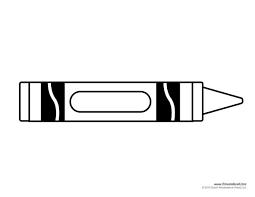 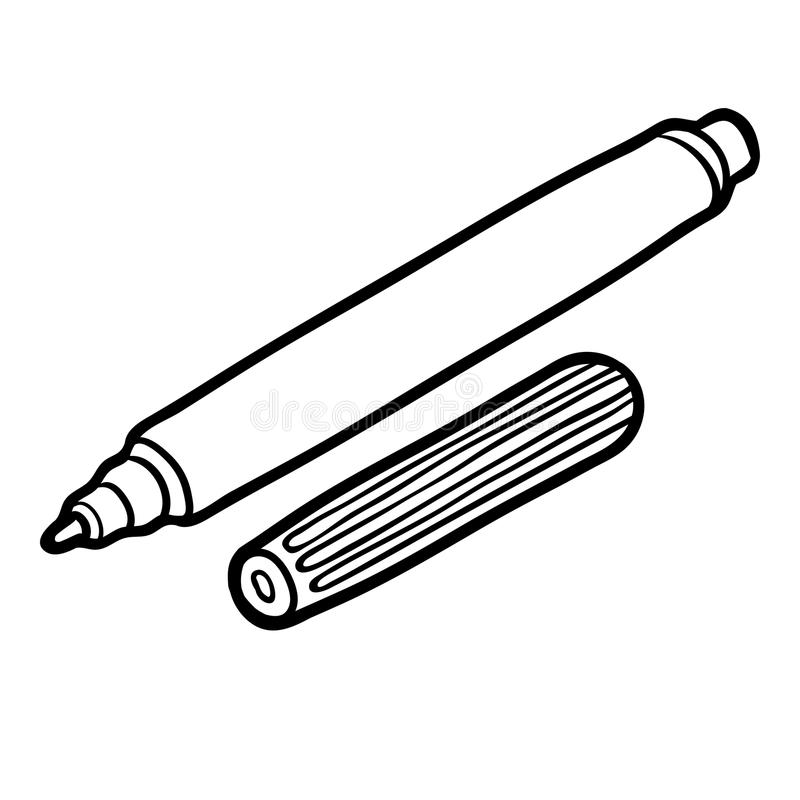 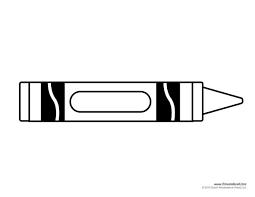 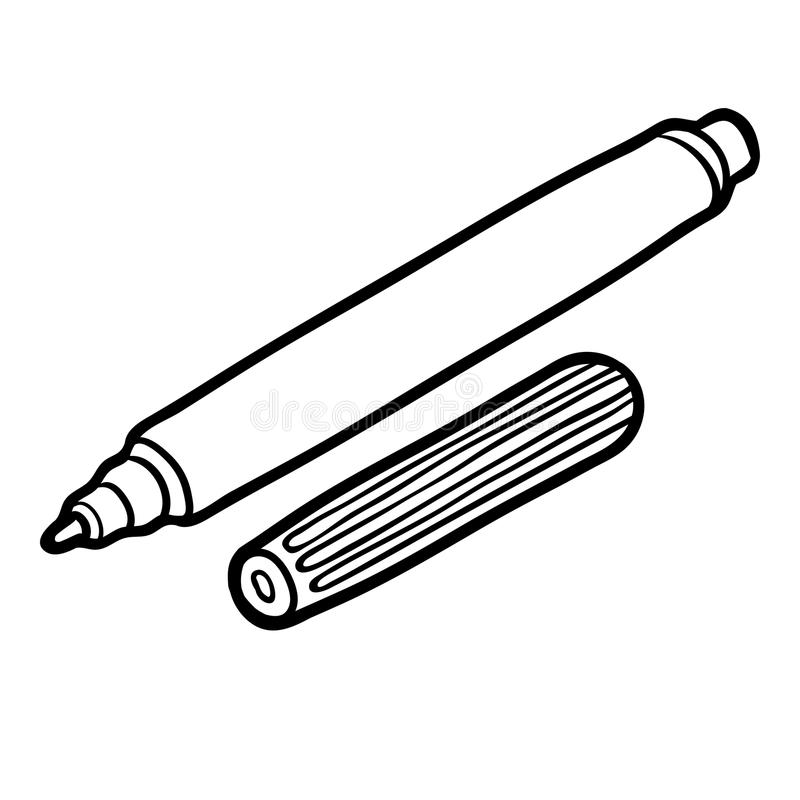 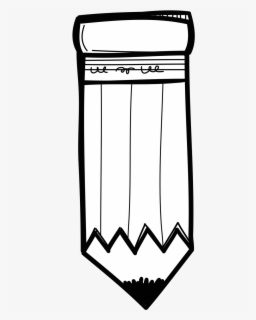 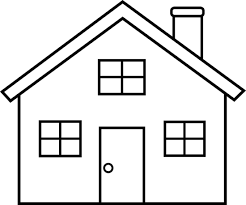 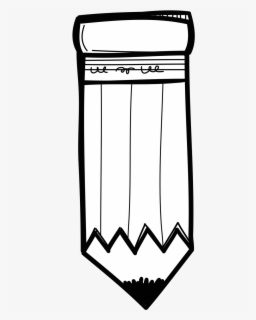 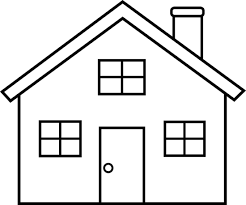 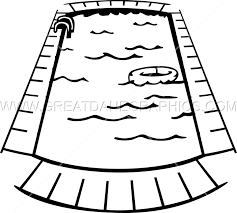 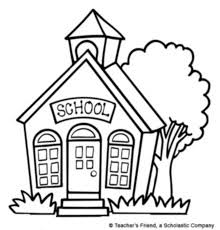 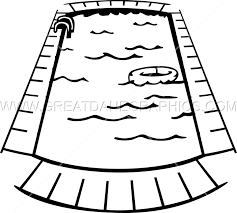 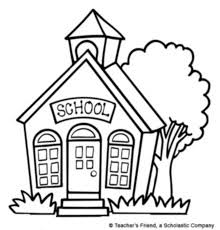 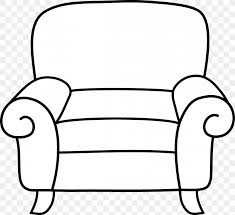 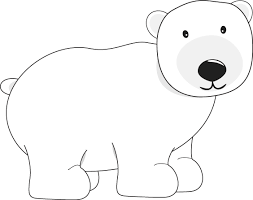 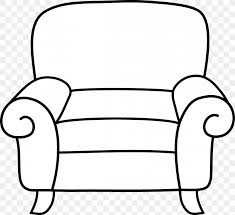 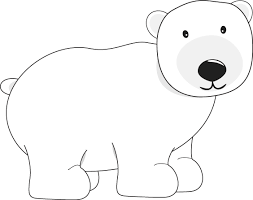 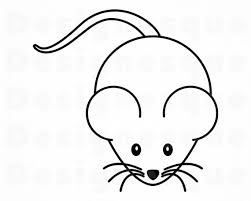 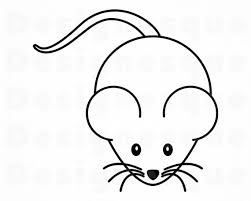 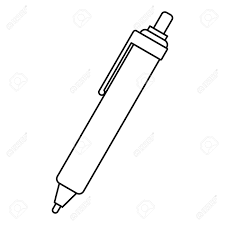 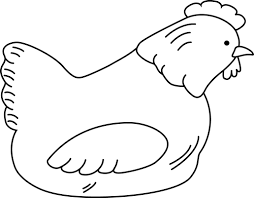 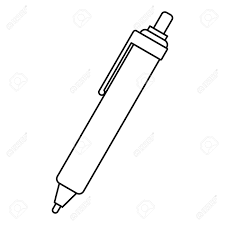 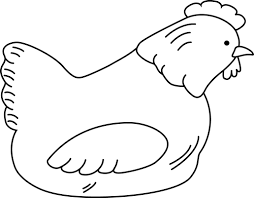 